VERTAALFICHE: VOORBEELDBRIEF VAN SCHOOL AAN OUDERSNederlandsVoorbeeldbrief: onze school herstart. Wat betekent dat voor jou en je kind?  Beste ouder,  Onze school kan veilig herstarten. Vanaf xx mei krijgen sommige klassen dan enkele dagen les op school. Bij de herstart maakt onze school tijd voor de emoties en zorgen van leerlingen. We doen dat voor alle leerlingen:de leerlingen die opnieuw les krijgen op schoolde leerlingen die thuis of in de opvang nieuwe leerstof krijgen. Wie start opnieuw op school vanaf xx mei? En op welke dagen gaan ze naar school?Vul als school in de tabel aan welke leerjaren opnieuw starten, wanneer ze starten  en op welke dagen ze op school les krijgen. Schrap wat niet van toepassing isDe andere dagen leren de leerlingen thuis of in de opvang. Maak dit verder concreet: krijgen ze dan ook nieuwe leerstof of wordt de geziene leerstof verder uitgediept of krijgen ze oefeningen of …?  Hoe houden we de school veilig?De veiligheid van onze leerlingen en ons personeel is het belangrijkste. Door een combinatie van maatregelen zorgen we voor een zo veilig mogelijke schoolomgeving. Vaste groepen (contactbubbels): de groepen blijven zo veel mogelijk dezelfde. De leerlingen krijgen een vaste plaats in een vast lokaal (behalve voor praktijkvakken en kunstvakken). De verschillende groepen hebben geen contact met elkaar. Aparte speeltijden en lunchpauzes: de leerlingen gaan niet allemaal samen lunchen of spelen op de speelplaats.  Zo vermijden we contact tussen de verschillende groepen.Afstand houden (1,5 meter): de leraars en leerlingen houden voldoende afstand van elkaar. In de klas, de gangen en op de speelplaats. De leerlingen krijgen les in kleinere groepen (maximaal 14 leerlingen). Mondmaskers: de leerlingen dragen een mondmasker. De leraren dragen een mondmasker of geven les achter een glazen wand.  Netheid: leraars en leerlingen kunnen vaak hun handen wassen of ontsmetten met handgel. De lokalen worden regelmatig verlucht. De school maakt de lokalen grondig schoon.Hoe werk je als ouder mee aan veiligheid op school?Draag een mondmasker als je je kind naar school brengt of afhaalt.Zet je kind af of haal het op aan de ingang of uitgang van de school. Kom niet op het terrein van de school: niet in de gangen, niet in de klas en niet op de speelplaats.Hou 1,5 meter afstand van andere ouders en kinderen.Blijf niet praten aan de ingang of uitgang. Wil je praten met iemand van het schoolteam. Maak dan een afspraak via telefoon of via mail.Als school kan je hier nog info bijvoegen over te gebruiken in- en uitgangen, de zone waar de kinderen afgezet of opgehaald kunnen worden, of tijdstippen waarop leerlingen gebracht of afgehaald moeten worden Wat als je kind ziek is? Zieke kinderen moeten thuisblijven.Is iemand van je gezin mogelijk besmet met corona of heeft iemand van je gezin corona? Dan moet je kind 14 dagen thuisblijven. Meer informatie over de procedure:  https://covid-19.sciensano.be/sites/default/files/Covid19/COVID-19_procedure_contact_NL.pdfBehoort je kind tot de risicogroep bijvoorbeeld door een afgezwakte immuniteit? Dan beslist de behandelende dokter of je kind de lessen op school kan volgen of verder thuis blijft leren.Behoort iemand van je gezin tot de risicogroep bijvoorbeeld door een afgezwakte immuniteit? Dan mag je kind de lessen op school volgen. Tenzij de behandelende arts anders oordeelt.Wordt je kind ziek op school? Dan zetten we het in een apart lokaal. We vragen je dan om je kind af te halen.  Neem daarna telefonisch contact op met de huisarts. Die zal beslissen of je kind moet getest worden. Wat gebeurt er als een personeelslid of kind op school besmet is met corona? De besmette persoon krijgt de nodige verzorging.Het Centrum voor Leerlingenbegeleiding (CLB) doet een contactonderzoek en neemt de gepaste maatregelen.Het CLB onderzoekt met wie de besmette persoon contact had. Hoe lang en hoe intens was het contact? Dat bepaalt of het om een hoog risico contact of laag risico contact gaat.Is je kind een hoog risico contact van de besmette persoon? Dan moet je kind 14 dagen thuisblijven. Neem twee keer per dag de temperatuur van je kind. Krijgt je kind ziektesymptomen dan moet je de huisarts telefonisch contacteren.    Is je kind een laag risico contact van de besmette persoon? Dan mag je kind naar school blijven gaan. Laat je kind buitenshuis een stoffen mondmasker dragen. Je kind moet ook 1,5 meter afstand houden van andere personen.  Beperk extra sociale contacten en verplaatsingen. Krijgt je kind ziektesymptomen dan moet je de huisarts telefonisch contacteren.   Word je niet gecontacteerd door het CLB? Dan mag je kind verder naar school blijven gaan. Een personeelslid dat ziek wordt op school, vragen we om naar huis te gaan en om de huisarts telefonisch te contacteren.  Wat gebeurt er met de leerjaren die niet starten op xx mei?Voor de leerlingen van de andere leerjaren verandert er niets. Ze krijgen de nieuwe leerstof nog altijd thuis of in de opvang. Verloopt de herstart goed?  Dan bekijken we of er andere leerjaren weer naar school kunnen vanaf 29 mei. We laten je dat tijdig weten.Hoe wordt de opvang georganiseerd?Vul als school aan met de afspraken met het lokale bestuur als opvang ook buiten de school georganiseerd wordt.  Welke kinderen vangen we op?Kinderen van ouders die niet thuis werken. De ouders werken in een cruciale sector of in een sector die opnieuw opstart.  Leerlingen die het moeilijk hebben thuis. Er kunnen wel meer leerlingen naar de opvang, want meer ouders werken opnieuw buitenshuis en kunnen hun kind niet meer thuis opvangen.Twijfel je of je kind naar de opvang kan?  Neem dan contact op met onze school. De leerlingen in de opvang blijven verder nieuwe leerstof krijgen, net zoals hun klasgenoten die thuis leren.We zorgen voor een veilige opvang. We gebruiken overal dezelfde maatregelen (zie boven). De groepjes van leerlingen in de opvang hebben geen contact met de groepjes leerlingen die les krijgen op school.    Voor een school voor buitengewoon onderwijs/schrappen voor school voor gewoon onderwijs  Hoe organiseren we het leerlingenvervoer veilig?De leerlingen zitten geschrankt op de bus, 1 leerling per rij.Als dat kan, dragen de leerlingen een mondmasker op de bus. Ze doen het mondmasker dan op voor ze instappen. De chauffeur en de busbegeleider dragen minimaal een mondmasker.Wat leren de leerlingen? En hoe gaan we hen opvolgen? Vul als school aan hoe je het schooljaar verder invult: op welke leerinhouden/vakken focus je, hoe volg je hen op, tot wanneer geef je les, hoe ga je (niet) evalueren, hoe is het schoolreglement gewijzigd welke evenementen voorzie je nog?We beperken ons tot de essentiële onderwijsdoelen. We zorgen voor een evenwichtig en afwisselend vakkenpakket.  Leerlingen mogen niet overbelast worden. Daar zorgen de leraars voor. Ze zorgen voor een evenwicht tussen lessen op school, thuis nieuwe leerstof krijgen en taken en oefeningen.Uitstappen, pedagogische studiedagen, sportdagen en facultatieve verlofdagen gaan niet meer door dit schooljaar. Zo hebben de leerlingen meer tijd om te leren en te oefenen.Iedereen krijgt een eerlijke evaluatie. We geven alle leerlingen alle kansen om te bewijzen wat ze kunnen.Door de coronacrisis kunnen een aantal afspraken van het schoolreglement niet uitgevoerd worden. Dat is overmacht. Daardoor doen we deze wijzigingen:Leerlingen en leraars moeten het schooljaar goed kunnen afsluiten. We laten je nog weten hoe we dit zullen organiseren.       Hoe bereid je als ouder je kind voor? Praat met je kind. Stel het gerust dat het weer veilig naar school kan. Zit je kind in een leerjaar dat nog niet terug naar school mag? Leg dan uit waarom dat nu nog niet kan.Bereid je kind voor: via welke weg gaat je kind naar school, wat moet het doen op de bus, tram of trein, hoe draagt je kind veilig een mondmasker (zie op: https://www.info-coronavirus.be/nl/mondmasker)?Is het moeilijk om opnieuw naar school te gaan? Neem contact op met de klasleraar of leerlingenbegeleider. Samen kunnen jullie oplossingen bespreken. Hoe kan je je kind helpen om te leren? Ook als je kind weer lessen op school krijgt, verandert er voor jou niets. Want je kind blijft ook thuis leren en oefenen.Enkele tips: Blijf in de buurt om vragen te beantwoorden. Wanneer kan je kind werken voor school? Maak samen een plan op. Maak voldoende tijd om te ontspannen, ook voor jezelf. Gaat het moeilijk om thuis te leren? Neem contact op met de klasleraar. Samen kunnen jullie oplossingen bespreken. We weten dat het niet gemakkelijk is. Je doet wat je kan, dat is meer dan voldoende.   Meer informatie?     Wil je graag meer weten over de heropstart van scholen?  https://onderwijs.vlaanderen.be/nl/heropstart-lessen-op-school-informatie-voor-ouders Algemene info en veelgestelde vragen: www.info-coronavirus.be 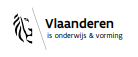 FIȘĂ DE TRADUCERE: MESAJ DE BAZĂ AL ȘCOLII CĂTRE PĂRINȚIRomânescModel de scrisoare: școala noastră se redeschide. Ce înseamnă aceasta pentru dvs. și copilul dvs.?Dragă părinte,Școala noastră poate redeschide în condiții de siguranță. Începând cu xx mai, anumite clase vor primi lecții predate la școală pentru câteva zile.Cu ocazia redeschiderii, școala noastră va acorda timp pentru a discuta despre emoțiile și grijile elevilor. Facem acest lucru pentru toți elevii:• cărora li se vor preda din nou lecții în școală• cărora li se predă materie nouă acasă sau la îngrijirea de zi.Cine va începe din nou școala de la xx mai? Și în ce zile se merge la școală?Vul als school in de tabel aan welke leerjaren opnieuw starten, wanneer ze starten  en op welke dagen ze op school les krijgen. Schrap wat niet van toepassing isÎn celelalte zile elevii vor învață acasă sau la îngrijirea de zi.Maak dit verder concreet: krijgen ze dan ook nieuwe leerstof of wordt de geziene leerstof verder uitgediept of krijgen ze oefeningen of …?  Cum ținem lecțiile în condiții de siguranță?Siguranța elevilor și a angajaților noștri este primordială. Printr-o combinație de măsuri, asigurăm un mediu școlar cât mai sigur.• Grupuri fixe (bule de contact): grupurile rămân aceleași pe cât posibil. Elevii primesc un loc fix într-o sală de curs permanente (în afară de cursurile practice și artistice). Grupurile nu au contact unele cu altele.• Pauze de joacă și de prânz separate: nu toți elevii iau prânzul sau se joacă împreună la locul de joacă. Astfel evităm contactul între diferitele grupuri.• Menținerea distanței (1,5 metri): profesorii și elevii păstrează o distanță suficientă unul de celălalt în clasă, pe hol și la locul de joacă. Elevilor li se predau lecții în grupuri mai mici (maximum 14 elevi).• Măști de protecție: elevii trebuie să poarte mască de protecție. Profesorii poartă mască sau predau din spatele unui perete de sticlă.• Curățenie: profesorii și studenții au posibilitatea de a se spăla pe mâini frecvent sau dezinfecta cu gel. Sălile de curs vor fi ventilate regulat. Școala va curăța în profunzime sălile de curs.Cum puteți contribui ca părinte la siguranța școlii?Purtați o mască de protecție când aduceți copilul sau îl luați de la școală.Lăsați-vă și luați-vă copilul la intrarea sau la ieșirea școlii.Nu intrați pe terenul școlii: holuri,  sălile de clasă și locul de joacă.Păstrați distanță 1,5 metri față de alți părinți și copii.Nu rămâneți să vorbiți cu alți oameni la intrare sau la ieșire.Vreți să vorbiți cu cineva din echipa școlii? Faceți o programare prin telefon sau e-mail.Als school kan je hier nog info bijvoegen over te gebruiken in- en uitgangen, de zone waar de kinderen afgezet of opgehaald kunnen worden, of tijdstippen waarop leerlingen gebracht of afgehaald moeten worden Ce se întâmplă dacă copilul dvs. este bolnav?Copiii bolnavi trebuie să stea acasă.Este cineva din familia dvs. posibil infectat cu corona sau are cineva din familia dvs. corona? Atunci copilul dvs. trebuie să stea acasă timp de 14 zile. Mai multe informații despre procedură: https://covid-19.sciensano.be/sites/default/files/Covid19/COVID-19_procedure_contact_NL.pdf Copilul dvs. aparține grupului de risc, de exemplu, din cauza imunității slăbite? Atunci medicul care îl tratează va decide dacă copilul dvs. poate participa la cursuri la școală sau continuă să învețe acasă.Aparține cineva din familia dvs. grupului de risc, de exemplu, din cauza imunității slăbite? Atunci copilul dvs. poate participa la cursuri la școală, cu excepția cazurilor în care medicul decide altfel.Copilul dvs se îmbolnăvește la școală? Atunci îl vom pune într-o sală de curs separată. Vă rugăm apoi să veniți să vă luați copilul de la școală. Contactați telefonic după aceea medicul. Acesta va decide dacă copilul dvs. trebuie să fie testat.Ce se întâmplă dacă un angajat sau un copil de la școală este infectat cu corona?Persoana infectată va primi îngrijirile necesare.Centrul de Asistență a Elevilor (CLB) va efectua o anchetă de contact și va lua măsurile adecvate.CLB investighează cu cine a intrat în contact persoana infectată. Cât de lung și cât de intens a fost contactul? Aceasta determină dacă este vorba de un contact cu risc ridicat sau de un contact cu risc scăzut.Copilul dvs. este un contact de risc ridicat al persoanei infectate? Atunci copilul dvs. trebuie să stea acasă timp de 14 zile. Luați-i temperatura de două ori pe zi. Dacă copilul dvs. prezintă simptome de boală, trebuie să vă adresați telefonului medicului.Copilul dvs. este un contact de risc scăzut al persoanei infectate? Atunci copilul dvs. poate continua să meargă la școală. Dați-i copilului în afara casei să poarte o mască de protecție din material textil. De asemenea, copilul dvs. trebuie să păstreze o distanță de 1,5 metri față de alte persoane. Limitați contactele sociale și deplasările suplimentare. Dacă copilul dumneavoastră prezintă simptome de boală, trebuie să vă adresați telefonic medicului.Dacă nu sunteți contactat de către Centrul de Asistență a Elevilor (CLB), copilul dvs. poate continua să meargă la școală.Solicităm angajaților care se îmbolnăvesc la școală să meargă acasă și să ia legătura telefonic cu medicul de familie.Ce se întâmplă cu clasele care nu încep pe xx mai?Nimic nu se schimbă pentru elevii din ceilalți ani. Aceștia continuă să primească materie nouă acasă sau la îngrijirea de zi.Dacă redeschiderea școlii merge bine, vom vedea dacă alte clase se pot întoarce la școală începând cu 29 mai. Vă vom anunța la timp.Cum este organizată îngrijirea de zi?Vul als school aan met de afspraken met het lokale bestuur als opvang ook buiten de school georganiseerd wordt.  De care copii avem grijă?Copiii părinților care nu lucrează acasă. Părinții lucrează într-un sector esențial sau într-un sector care se deschide din nou.Elevii care au probleme acasă.Mai mulți elevi pot merge la îngrijire de zi, deoarece mai mulți părinți vor merge din nou la serviciu și nu mai pot avea grijă de copilul lor acasă.Nu sunteți sigur dacă copilul dvs. poate merge la îngrijirea de zi? Vă rugăm să ne contactați.Elevii de la îngrijirea de zi continuă să primească materie nouă de studiu, precum colegii lor de clasă care învață acasă.Asigurăm îngrijirea în condiții de siguranță. Folosim aceleași măsuri peste tot (vezi mai sus).Grupurile de elevi de la îngrijire nu au contact cu grupurile de elevi cărora li se predă la școală.Voor een school voor buitengewoon onderwijs/schrappen voor school voor gewoon onderwijs  Cum organizăm transportul studenților în siguranță?Elevii stau separat în autobuz, câte un elev pe rând.După posibilități, elevii ar trebui să poarte o mască în autobuz. Masca trebuie pusă pe gură înainte de a urca în autobuz.Șoferul și însoțitorul autobuzului trebuie să poarte măcar o mască de protecție. Ce învață elevii? Și cum le vom urmări prestațiile școlare?Vul als school aan hoe je het schooljaar verder invult: op welke leerinhouden/vakken focus je, hoe volg je hen op, tot wanneer geef je les, hoe ga je (niet) evalueren, hoe is het schoolreglement gewijzigd welke evenementen voorzie je nog?Ne limităm la obiectivele educaționale esențiale. Asigurăm un pachet de lecții echilibrat și variat.Elevii nu trebuie să devină suprasolicitați. Profesorii au grijă de acest lucru. Ei asigură un echilibru între lecțiile la școală, predarea materiei noi acasă și temele și exercițiile.Excursiile, zilele de studiu pedagogic, zilele de sport și zilele de vacanță opțională nu vor mai fi organizate acest an școlar. Acest lucru oferă studenților mai mult timp pentru a învăța și a fase exercițiile.Toți elevii vor primi o evaluare cinstită. Oferim tuturor elevilor toate oportunitățile de a demonstra ce pot face.Din cauza crizei corona, nu se pot implementa o serie de acorduri ale reglementărilor școlare. Acesta este un caz de forță majoră. Din această cauză modificăm reglementările școlare.Elevii și profesorii trebuie să poată încheia anul școlar cu succes. Vă vom anunța cum vom organiza acest lucru. Cum vă puteți pregăti copilul ca părinte?Vorbiți cu copilul dvs. Asigurați-l că poate merge din nou în siguranță la școală. Dacă copilul dvs. este într-o clasă care nu are încă voie să se întoarcă la școală, explicați-i de ce acest lucru nu este încă posibil.Pregătiți-vă copilul: în ce mod va merge la școală, ce ar trebui să facă în autobuz, tramvai sau tren, cum trebuie purtată corect o mască de protecție (consultați: https://www.info-coronavirus.be/nl/mondmasker)?Întoarcerea la școală se dovedește a fi o problemă? Luați legătura cu dirigintele sau asistentul de îngrijire. Împreună puteți discuta soluțiile posibile.Cum vă puteți ajuta copilul să învețe?Chiar dacă copilului dvs. i se predau din nou lecții la școală, nimic nu se va schimba pentru dvs. Deoarece copilul dvs. continuă să învețe și să facă temele acasă.Câteva sfaturi:• Rămâneți aproape pentru a răspunde la întrebări.• Când poate învăța copilul pentru școală? Faceți un plan împreună.• Asigurați-vă că aveți suficient timp pentru a vă relaxa, inclusiv pentru dvs.• Învățatul acasă se dovedește a fi dificil? Vă rugăm să contactați dirigintele. Împreună puteți discuta soluțiile posibile.Știm că nu este ușor. Faceți atât cât puteți, aceasta este mai mult decât suficient.Mai multe informații? Doriți să aflați mai multe despre redeschiderea școlilor?https://onderwijs.vlaanderen.be/nl/heropstart-lessen-op-school-informatie-voor-ouders Informații generale și întrebări frecvente: www.info-coronavirus.be Vrei să înveți limba olandeză? Caută unde te poți adresa pe https://www.integratie-inburgering.be/ nederlands-leren-en-oefenen. Sau întreabă la coala copilului tău. Locuie ti în Bruxelles? Atunci intră pe https://www.huisnederlandsbrussel.be/leren-oefenen.Leerjaar - groepStartdatumASO  BSO TSO KSO  SE-n-SE DBSO Buso OV4  Buso OV3  HBO5 verpleegkundeWanneer zijn de lessen op school?Voor wie?Maandag  Dinsdag  WoensdagDonderdagVrijdagWe volgen de beslissingen van de Nationale Veiligheidsraad. We kunnen de lessen op school enkel herstarten, als de Veiligheidsraad de beslissing en de timing niet verandert. Leerjaar / clasa      groep / grupulStartdatum/data începeriiASO   (învățământ general)BSO (învățământ profesional)TSO (învățământ tehnic)KSO  (învățământ artistic)SE-n-SE (învățământ liceal post-liceal)DBSO (învățământ profesional cu normă parțială)Buso OV4  (învățământ liceal cu nevoi speciale)Buso OV3  (învățământ liceal cu nevoi speciale)HBO5 asistență medicalăWanneer zijn de lessen op school? / Când se țin lecțiile la școală?Voor wie? / Pentru cine se țin lecțiile?Maandag / luni  Dinsdag / marțiWoensdag / miercuri Donderdag / joiVrijdag / vineriUrmărim deciziile Consiliului de securitate națională. Putem reîncepe lecțiile la școală doar dacă Consiliul de Securitate nu schimbă decizia și datele stabilite. 